Global climate types and ecosystems homeworkUsing the diagram below - What sort of pressure zones coincide with deserts?			What sort of pressure is there for Tropical climates?																			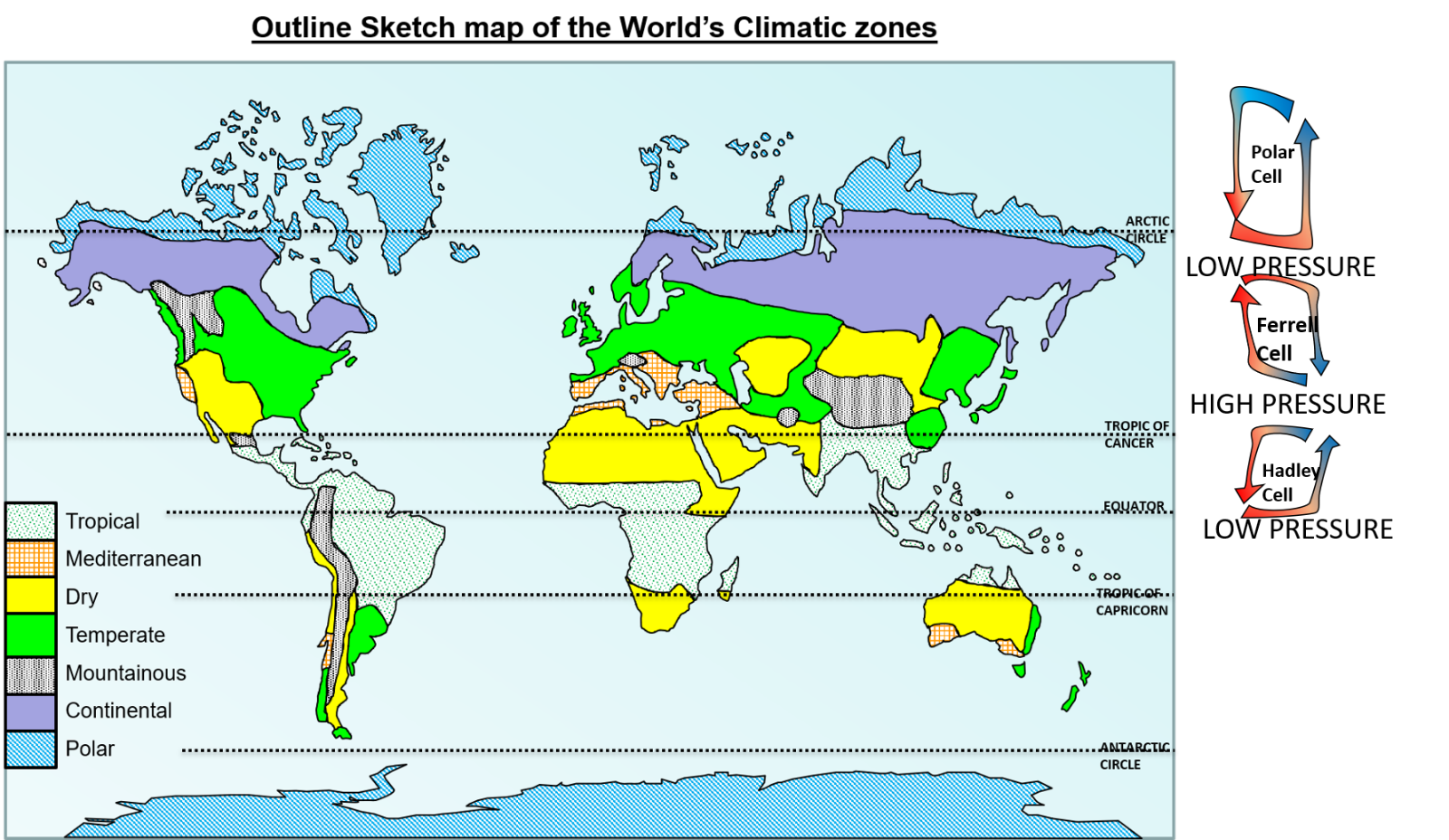 Which climate types do we find along the Equator?						What is the climate type of the UK?									Which climate does this describe “These climates vary seasonally and have hot, dry summers and cooler, wetter winters”?										Which climate type would you most like to live in and why?																																																																						